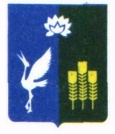 МУНИЦИПАЛЬНЫЙ КОМИТЕТЧкаловского сельского поселенияСпасского муниципального районаРЕШЕНИЕ «19» ноября 2015 года  	                     с. Чкаловское			                         № 20«Об утверждении Положения о порядке проведения антикоррупционной экспертизы нормативных правовых актов и проектов нормативныхправовых актов Чкаловского сельского поселения»Руководствуясь положениями Федерального закона от 06 октября 2003 года                №131-ФЗ «Об общих принципах организации местного самоуправления в Российской Федерации», Федерального закона от 25 декабря 2008 года № 273-ФЗ «О противодействии коррупции»,Федерального закона от 17 июля 2009 года № 172-ФЗ «Об антикоррупционной экспертизе нормативных правовых актов и проектов нормативных правовых актов», Постановления Правительства Российской Федерации от 26 февраля 2010 года № 96«Об антикоррупционной  экспертизе нормативных правовых актов и проектов нормативных правовых актов», Уставом Чкаловского сельского поселения, муниципальный комитет Чкаловского сельского поселенияРЕШИЛ:1. Утвердить Положение о порядке проведения антикоррупционной экспертизы нормативных правовых актов и проектов нормативных правовых актов Чкаловского сельского поселения (прилагается).2. Настоящее решение вступают в силу после его официального опубликования (обнародования). Глава  Чкаловского сельского поселения                                                                        В.С. Ию                              Утвержденорешением муниципального комитета                                                                                   Чкаловского сельского поселения                        от 19.11.2015г.  № 20ПОЛОЖЕНИЕо порядке проведения антикоррупционной экспертизы нормативных правовых актов и проектов нормативных правовых актов Чкаловского сельского поселенияСтатья 1.Предмет регулирования настоящего ПоложенияНастоящим Положением устанавливается порядок проведения антикоррупционной экспертизы нормативных правовых актов и проектов нормативных правовых актов Чкаловского сельского поселения в целях выявления в них коррупциогенных факторов и их последующего устранения.Статья 2. Принципы и методика проведения антикоррупционной экспертизы нормативных правовых актов (проектов нормативных правовых актов)1.Антикоррупционная экспертиза нормативных правовых актов (проектов нормативных правовых актов) проводится на основе принципов, указанных (перечисленных) в Федеральном законе от 17.07.2009 № 172-ФЗ «Об антикоррупционной экспертизе нормативных правовых актов и проектов нормативных правовых актов», в Постановлении Правительства Российской Федерации от 26.02.2010 № 96 «Об антикоррупционной  экспертизе нормативных правовых актов и проектов нормативных правовых актов».2.Антикоррупционная экспертиза нормативных правовых актов (проектов нормативных правовых актов) проводится согласно методике, определенной Постановлением Правительства Российской Федерации от 26.02.2010 № 96 «Об антикоррупционной  экспертизе нормативных правовых актов и проектов нормативных правовых актов» (далее -Методика).Статья 3.Нормативные правовые акты (проекты нормативных правовых актов), подлежащие антикоррупционной экспертизе1.Антикоррупционной экспертизе подлежат:          1)нормативные правовые акты администрации Чкаловского сельского поселения и их проекты;          2)нормативные правовые акты муниципального комитета Чкаловского сельского поселения и их проекты;3)нормативные правовые акты председателя муниципального комитета Чкаловского сельского поселения.           2.Антикоррупционная экспертиза, указанных в части 1 настоящей статьи нормативных правовых актов (проектов нормативных правовых актов),осуществляется при проведении их правовой экспертизы и мониторинге их применения.3.Не проводится экспертиза отменённых или признанных утратившими силу нормативных правовых актов. 4.В случае внесения изменений в проект, в отношении которого ранее проводилась антикоррупционная экспертиза, указанный проект подлежит повторной антикоррупционной экспертизе. 5.Антикоррупционная экспертиза нормативных правовых актов администрации Чкаловского сельского поселения и их проектов, нормативных правовых актов муниципального комитета Чкаловского сельского поселения и их проектов, нормативных правовых актов председателя муниципального комитета Чкаловского сельского поселения и их проектов проводится специалистом администрации Чкаловского сельского поселения (далее - экспертный орган).Специалист администрации Чкаловского сельского поселения по проведению антикоррупционной экспертизы нормативных правовых актов и их проектов устанавливается  распоряжением администрации Чкаловского сельского поселения.  6.Экспертный орган вправе привлекать для проведения антикоррупционной экспертизы нормативных правовых актов (проектов нормативных правовых актов) специалистов администрации Чкаловского сельского поселения, муниципальных учреждений.Статья 4. Проведение антикоррупционной экспертизы нормативных правовых актов 1.Экспертный орган проводит антикоррупционную экспертизу принятых нормативных правовых актов сельского поселения при проведении их правовой экспертизы и мониторинге их применения, а также в случае поступления в адрес главы Чкаловского сельского поселения, муниципального комитета Чкаловского сельского поселения, председателя муниципального комитета Чкаловского сельского поселения письменных обращений (предложений) органов государственной власти, органов местного самоуправления, граждан и организаций с информацией о возможной коррупциогенности указанного акта, полученной по результатам анализа практики его правоприменения.2.Антикоррупционная экспертиза нормативных правовых актов Чкаловского сельского поселения проводится в течение 10 рабочих дней со дня их поступления в экспертный орган.3.В случае привлечения для проведения экспертизы нормативных правовых актов Чкаловского сельского поселения специалистов, предусмотренных частью 6 статьи 4 настоящего Положения, срок проведения антикоррупционной экспертизы может быть увеличен экспертным органом до 30 рабочих дней.     4.Экспертный орган обязан установить наличие или отсутствие всех предусмотренных Методикой коррупциогенных факторов. 5.По результатам проведения антикоррупционной экспертизы, при выявлении в тексте нормативного правового акта  коррупциогенных факторов, экспертный орган составляется заключение, которое направляется в соответствующий орган местного самоуправления Чкаловского сельского поселения, принявшего нормативный правовой акт.В случае, если при проведении антикоррупционной экспертизы в тексте проекта нормативного правового акта коррупциогенных факторов не выявлено, заключение не составляется, а Экспертом при согласовании проекта нормативного правового акта в листе согласования проставляется отметка «антикоррупционная экспертиза проведена, коррупционных факторов не выявлено».    6.В заключении должны быть указаны выявленные в нормативном правовом акте коррупциогенные факторы и предложены способы их устранения.    7.Заключение, направленное в соответствующий орган местного самоуправления Чкаловского сельского поселения экспертным органом, подлежит учету в соответствии со статьей 7 настоящего Положения.    8.Заключение носит рекомендательный характер и подлежит обязательному рассмотрению соответствующим органом местного самоуправления Чкаловского сельского поселения.9.Для проведения антикоррупционной экспертизы органы местного самоуправления Чкаловского сельского поселения направляют нормативные правовые акты в прокуратуру города Спасска-Дальнего в течение 10 дней со дня их официального опубликования (обнародования).Нормативные правовые акты могут быть направлены в прокуратуру города Спасска-Дальнего в форме электронного документа.Статья 5. Проведение антикоррупционной экспертизы проектов нормативных правовых актов1.Антикоррупционная экспертиза проектов нормативных правовых актов  осуществляется в форме анализа проекта нормативного правового акта на наличие коррупциогенных факторов. 2.Антикоррупционная экспертиза проекта проводится: при разработке проекта - разработчиком проекта нормативного правового акта; при проведении правовой экспертизы проекта нормативного правового акта – экспертным органом.Результатом анализа на коррупциогенность проекта нормативного правового акта  при его разработке является вывод о возможности наличия в проекте коррупциогенных  норм  либо  об их отсутствии. 3.Антикоррупционная экспертиза проекта нормативного правового акта проводится экспертным органом в рамках осуществления правовой экспертизы на этапе его согласования. 4.Экспертный орган проводит антикоррупционную экспертизу проекта нормативного правового акта в течение 5 рабочих дней со дня поступления проекта на согласование.    5.По результатам антикоррупционной экспертизы экспертный орган дает письменное заключение. В заключении указываются выявленные в проекте  нормативного правового акта коррупциогенные факторы с указанием структурных единиц проекта (раздел, глава, статья, часть, пункт, подпункт, абзац) и предложения о способах их устранения либо сведения об отсутствии указанных факторов. В заключении могут быть отражены возможные негативные последствия сохранения в проекте нормативного правового акта выявленных коррупциогенных факторов.6.В случае установления наличия коррупциогенных факторов проект нормативного правового акта вместе с заключением возвращается разработчику проекта нормативного правового акта для доработки и устранения выявленных коррупциогенных факторов. Разработчик в течение трех рабочих дней устраняет в проекте нормативного правового акта положения, содержащие коррупциогенные факторы, и представляет проект нормативного правового акта на повторное согласование в экспертный орган. Срок повторного согласования проекта нормативного правового акта не должен превышать пяти рабочих дней.        7.Разработчик проекта нормативного правового акта направляют его в прокуратуру города Спасска-Дальнего одновременно с внесением проекта на согласование, но не менее чем за 10 дней до его принятия. Проекты нормативных правовых актов могут быть направлены в прокуратуру города Спасска-Дальнегов форме электронного документа.Статья 6.Участие граждан, общественных организаций в проведении независимой антикоррупционной экспертизы нормативных правовых актов (проектов нормативных правовых актов)1.Институты гражданского общества и граждане (далее – независимые эксперты) могут в порядке, предусмотренном нормативными правовыми актами Российской Федерации настоящим Положением, за счет собственных средств проводить независимую антикоррупционную экспертизу нормативных правовых актов и их проектов.2.В целях проведения независимой антикоррупционной экспертизы разработчик проекта нормативного правового акта размещает текст проекта нормативного правового акта на официальном сайте администрации Спасского муниципального района в сети Интернетhttp://spasskmr.ru (далее – официальный сайт) в течение рабочего дня, соответствующего дню их направления в экспертный орган.Срок представления заключения  на проект нормативного правового акта составляет не более семи рабочих дней со дня размещения его текста на официальном сайте.Заключения по результатам независимой антикоррупционной экспертизы  направляются независимыми экспертами разработчику проекта нормативного правового акта по адресу (почтовому или электронному), указанному на официальном сайте.3.Заключение по результатам независимой антикоррупционной экспертизы носит рекомендательный характер и подлежит обязательному рассмотрению  разработчиком     проекта   нормативного   правового   акта  или  органом, осуществляющим деятельность в сфере действия нормативного правового акта, в тридцатидневный срок со дня его получения. По результатам рассмотрения заключения независимому эксперту, проводившему независимую антикоррупционную экспертизу, направляется мотивированный ответ, за исключением случаев, когда в заключении отсутствует предложение о способе устранения выявленных коррупциогенных факторов.Статья 7. Учет результатов антикоррупционной экспертизы нормативных правовых актов (проектов нормативных правовых актов)         1.По результатам экспертизы на коррупциогенность подготовленного проекта нормативного правового акта экспертным органом разработчиком проводится их доработка  в соответствии с Методикой экспертизы нормативных правовых актов на коррупциогенность, обеспечивающая устранение выявленных положений, которые могут способствовать проявлениям коррупции.2.К проекту нормативного правового акта прилагаются все поступившие экспертные заключения лиц, проводивших экспертизу данного проекта.         3.В случае несогласия разработчика с выводами экспертизы о наличии в проекте нормативного правового акта положений, способствующих созданию условий для проявления коррупции, указанный проект вносится с обоснованием выраженного несогласия на рассмотрение соответствующего руководителя органа местного самоуправления Чкаловского сельского поселения.4.По результатам экспертизы на коррупциогенность действующего нормативного правового акта подготавливаются предложения о внесении в него в  установленном порядке изменений, обеспечивающих устранение выявленных положений, которые могут способствовать проявлениям коррупции.5.В случае выявления коррупционного фактора по результатам антикоррупционной экспертизы действующего нормативного правового акта разработчик этого правового акта обязан подготовить соответствующий проект нормативного правового акта, предусматривающий устранение выявленного коррупционного фактора, в срок не позднее 15 календарных дней с даты получения заключения экспертного органа.6.Выявленные прокуратурой г.Спасска-Дальнего в нормативных правовых актах (проектах нормативных правовых актов) коррупциогенные факторы отражаются в требовании прокурора об изменении нормативного правового акта или в обращении прокурора в суд в порядке, предусмотренном процессуальным законодательством Российской Федерации.7.Требование прокурора об изменении нормативного правового акта администрации Чкаловского сельского поселения, председателя муниципального комитета Чкаловского сельского поселения подлежит их обязательному рассмотрению, не позднее чем в десятидневный срок со дня поступления требования и учитывается в установленном порядке.         8.Требование прокурора об изменении нормативного правового акта, направленное в муниципальный комитет Чкаловского сельского поселения, подлежит обязательному рассмотрению на ближайшем заседании.     9.В случае обнаружения органами местного самоуправления Чкаловского сельского поселения в нормативных правовых актах (проектах нормативных правовых актов)Чкаловского сельского поселения коррупциогенных факторов, принятие мер, по устранению которых не относится к их компетенции, органы местного самоуправления Чкаловского сельского поселения, информируют об этом органы прокуратуры.